VSTUPNÍ ČÁSTNázev komplexní úlohy/projektuRoční zúčtování daně ze závislé činnostiKód úlohy63-u-4/AA42Využitelnost komplexní úlohyKategorie dosaženého vzděláníM (EQF úroveň 4)Skupiny oborů63 - Ekonomika a administrativaVazba na vzdělávací modul(y)ŠkolaSPŠ a OA, Kavalcova, BruntálKlíčové kompetenceDatum vytvoření14. 01. 2019 14:57Délka/časová náročnost - Odborné vzdělávání8Délka/časová náročnost - Všeobecné vzděláváníPoznámka k délce úlohyRočník(y)4. ročníkŘešení úlohyindividuální, skupinovéDoporučený počet žáků12Charakteristika/anotaceCílem komplexní úlohy je povést povinné úkony týkající se daně z příjmů v souvislosti se zaměstnáváním pracovníků. Úloha obsahuje zadání s údaji o zaměstnavateli, mzdách zaměstnanců v hlavním pracovním poměru a příjmů pracovníků na DPP, na jejichž základě žák vyplní vyúčtování daně ze závislé činnosti včetně povinných příloh a vyúčtování srážkové daně. Vystaví potvrzení o zdanitelných příjmech pro zaměstnance, který bude podávat daňové přiznání sám.  Na základě žádosti jiného zaměstnance provede roční vyúčtování jeho zálohové daně.Úloha se váže k tematickému celku Stanovujeme mzdu a předchází jí komplexní úlohy Evidence mezd a jejich výpočty a Mzdové účetnictví.JÁDRO ÚLOHYOčekávané výsledky učeníŽákpracuje s ročními přehledy mezd a příjmů z dohod,pro finanční správu sestaví vyúčtování daně z příjmů ze závislé činnosti,vystaví přílohu č. 1 k tomuto vyúčtování,sestaví vyúčtování daně vybírané srážkou, pro vybraného zaměstnance sestaví potvrzení o zdanitelných příjmech ze závislé činnosti,vybranému zaměstnanci vyúčtuje zálohy na daň z příjmů.Specifikace hlavních učebních činností žáků/aktivit projektu vč. doporučeného časového rozvrhuŽáci pracují individuálně nebo v menších skupinách pod dozorem vyučujícího. Pracují s přiloženými mzdovými dokumenty a formuláři:rozpis mezd pro vyúčtování zálohové daně,přehled srážek na daň z příjmů,vyúčtování daně z příjmů ze závislé činnosti,vyúčtování daně vybírané srážkou,potvrzení o zdanitelných příjmech ze závislé činnosti.Celková dotace na splnění úlohy je 8 hodin. Je vhodné pracovat s daňovým potrálem a účetním softwarem, který škola pro výuku používá. V případě absence obojího lze komplexní úlohu zpracovat do předem připravených formulářů.Metodická doporučeníZpůsob realizaceÚloha je úzce provázaná s předměty teoretického vyučování (ekonomika, účetnictví). Žáci se orientují v předložených mzdových přehledech, na jejichž základě sestavují podání pro finanční správu. Pracují se zákonem o daních z příjmů, z něhož zjišťují potřebné informace a termíny pro daňová podání. Pro vybraného zaměstnance sestaví potvrzení o zdanitelných příjmech, na žádost jiného provedou roční vyúčtování zálohové daně. Pro zvládnutí úkolu je vhodné použít účetní software, který škola pro výuku používá, a portál daňové správy http://adisepo.mfcr.cz. Pomůckykalkulačkazákon o daních z příjmůpočítačúčetně ekonomický softwareinternetpřiložené přehledy a dokumentyVÝSTUPNÍ ČÁSTPopis a kvantifikace všech plánovaných výstupůSamostatná práce zahrnuje sestavení:vyúčtování daně z příjmů ze závislé činnosti,vyúčtování daně vybírané srážkou,potvrzení o zdanitelných příjmech ze závislé činnosti,roční vyúčtování záloh na daň.Kritéria hodnoceníCelkové hodnocení uspěl – neuspělUspěl – žák zpracoval všechny požadované výstupy komplexní úlohy, hodnocení samostatné práce není nižší než 50%.Doporučená literaturaUčebnice Ekonomika pro obchodní akademie a ostatní střední školy 1 (autor: Petr Klínský, Otto Műnch), ISBN 978-80-87204-67-2Učebnice Ekonomika pro obchodní akademie a ostatní střední školy 2 (autor: Petr Klínský, Otto Műnch), ISBN 978-80-87204-68-9Učebnice Ekonomika pro obchodní akademie a ostatní střední školy 3 (autor: Petr Klínský, Otto Műnch) ISBN 978-80-88057-28-4UčebniceEkonomika pro obchodní akademie a ostatní střední školy 4 (autor: Petr Klínský, Otto Műnch), ISBN 978-80-88057-29-1Zákon č. 586/1992 Sb., o daních z příjmů, ve znění pozdějších předpisůPokyny k vyplnění podání pro daňovou správuPoznámkyObsahové upřesněníOV RVP - Odborné vzdělávání ve vztahu k RVPPřílohyZadani_Rocni_zuctovani_dane_ze_zavisle_cinnosti.docxRozpis_mezd_pro_vyuctovani_zalohove_a_srazkove_dane.docVyuctovani_dane_z_prijmu_ze_zavisle_cinnosti.pdfPriloha_1.pdfVyuctovani_srazkove_dane.pdfPotvrzeni_o_zdanitelnych_prijmech.pdfVyuctovani_zalohove_dane.docVyuctovani_dane_z_prijmu_ze_zavisle_cinnosti_vyplneno.pdfVyuctovani_srazkove_dane_vyplneno.pdfPotvrzeni_o_zdanitelnych_prijmech_vyplneno.pdfVyuctovani_zalohove_dane_vyplneno.docPriloha_1_vyplneno.pdfMateriál vznikl v rámci projektu Modernizace odborného vzdělávání (MOV), který byl spolufinancován z Evropských strukturálních a investičních fondů a jehož realizaci zajišťoval Národní pedagogický institut České republiky. Autorem materiálu a všech jeho částí, není-li uvedeno jinak, je Radka Kotoučková. Creative Commons CC BY SA 4.0 – Uveďte původ – Zachovejte licenci 4.0 Mezinárodní.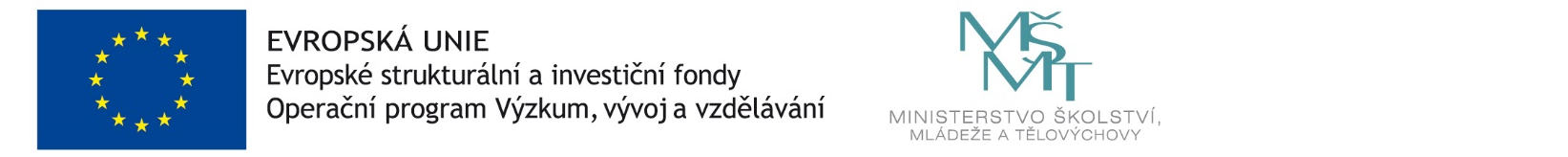 